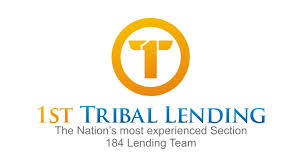 Correspondent Application Checklist Fully completed and signed Mid America Mortgage Correspondent Application with all attachments.  Audited year-end financial statements for your most recent fiscal year and your unaudited financial statements dated within the last 60 days and signed and dated by an officer of the corporation. Copies of fidelity bond, security bond, and errors and omissions coverage.  Copy of your 184 Lender Approval Letter from ONAPResumes for Principals, owning 25% or more and senior management. Corporate Resolution and a Secretary Certification documenting signing authority for the execution of our agreement.    Authorization to release information (part of the application package) signed and dated. Credit Authorization (part of the application package) for the owners with 25% ownership or more. Complete W9 Copies of your most recent investor score cards. Executed Mid America Mortgage Master Agreement.Executed Mid America Mortgage Correspondent AddendumFor TPO customers only, executed Mid America Mortgage TPO agreement.  (Note special conditions exist for approval as a TPO correspondent.  Please contact your AE for more information.)After completing your application please send it along with all of the documents requested in this checklist to: dava.garrett@1tribal.com  Please call Dava with any questions at 510-296-6110.